О назначении общественных обсужденийпо проекту решения Муниципального Совета городского поселения Тутаев «О внесении изменений в  решение Муниципального Совета городского поселения Тутаев от 22.03.2018  № 236 «Об утверждении Правил благоустройствагородского поселения Тутаев»В соответствии со статьей 5.1. Градостроительного кодекса Российской Федерации, Положением о порядке организации и проведения общественных или публичных слушаний в городском поселении Тутаев, утвержденным Решением Муниципального Совета городского поселения Тутаев от 14.06.2018  №245ПОСТАНОВЛЯЮ:         1.Назначить общественные обсуждения по проекту решения Муниципального Совета городского поселения Тутаев  «О внесении изменений в  решение Муниципального Совета городского поселения Тутаев от 22.03.2018  № 236 «Об утверждении Правил благоустройства городского поселения Тутаев» (Приложение 1).2. Утвердить состав оргкомитета по проведению общественных обсуждений по проекту решения (Приложение 2). 3. Контроль за исполнением данного постановления оставляю за собой.	4.Постановление вступает в силу после его официального опубликования.Председатель Муниципального Советагородского поселения Тутаев                                                             С.Ю. Ершов   Приложение 1к постановлению председателя Муниципального Совета городского поселения Тутаевот ____________ №___ПроектРЕШЕНИЕ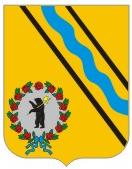 МУНИЦИПАЛЬНОГО СОВЕТАГОРОДСКОГО ПОСЕЛЕНИЯ ТУТАЕВот_________                    №_____О внесении изменений в  решение Муниципального Совета городского поселения Тутаев от 22.03.2018  № 236 «Об утверждении Правил благоустройствагородского поселения Тутаев»	В соответствии  с Федеральным законом от 06.10.2003 № 131-ФЗ «Об общих принципах организации местного самоуправления в Российской Федерации», Уставом  городского  поселения Тутаев Ярославской  области, в целях приведения нормативного правового акта в соответствие с действующим законодательством, Муниципальный Совет городского поселения ТутаевРЕШИЛ:1.	Внести в Правила благоустройства городского поселения Тутаев, утвержденные решением Муниципального Совета городского поселения Тутаев от 22.03.2018 № 236 «Об утверждении Правил благоустройства городского поселения Тутаев», следующие изменения:1.1	Пункт 1.5 раздела 1 дополнить абзацем следующего содержания:«- размещать разукомплектованные транспортные средства в местах общего пользования. Выявление, перемещение, временное хранение брошенных, в том числе разукомплектованных, транспортных средств, размещенных на территориях общего пользования городского поселения Тутаев, а так же помещение их на хранение производится на основании порядка, утвержденного постановлением Администрации Тутаевского муниципального района.».1.2	В пункте 2.24.3 раздела 2 слова «в течение трех рабочих дней» заменить словами «в течение одного рабочего дня».1.3	Пункт 6.1 раздела 6 изложить в следующей редакции:«Контроль за соблюдением настоящих Правил осуществляется в соответствии с положением о муниципальном контроле в сфере благоустройства на территории городского поселения Тутаев.». 2. Контроль за исполнением настоящего решения возложить на постоянную комиссию Муниципального Совета городского  поселения  Тутаев  по экономической политике и предпринимательству (Анисимова Т.П.). 3. Настоящее  решение  вступает  в  силу  после  его  официального  опубликования.Председатель Муниципального Советагородского  поселения  Тутаев                                                                 С.Ю. ЕршовПриложение 2к постановлению  председателя Муниципального   Совета городского поселения Тутаевот _____________ № ___СОСТАВоргкомитета   по   проведению  общественных обсуждений по проекту решения Муниципального  Совета городского поселения Тутаев «О внесении изменений в  решение Муниципального Совета городского поселения Тутаев от 22.03.2018  № 236«Об утверждении Правил благоустройства городского поселения Тутаев»1.Касьянова Екатерина Николаевна –  начальник управления архитектуры и градостроительства – главный архитектор Тутаевского муниципального района - председатель оргкомитета.2.Карташов Владимир Сергеевич – начальник управления муниципального контроля Администрации Тутаевского муниципального района - заместитель председателя оргкомитета.3.Лыкова Мария Андреевна  – консультант управления муниципального контроля  Администрации Тутаевского муниципального района - секретарь оргкомитета.ОПОВЕЩЕНИЕ О НАЧАЛЕ ОБЩЕСТВЕННЫХ ОБСУЖДЕНИЙНа общественные обсуждения представляется проект решения Муниципального  Совета городского поселения Тутаев «О внесении изменений в  решение Муниципального Совета городского поселения Тутаев от 22.03.2018  № 236 «Об утверждении Правил благоустройства городского поселения Тутаев»Порядок проведения общественных обсуждений по проекту включает:1) Размещение проекта на официальном сайте Администрации Тутаевского муниципального района.2) Проведение экспозиции проекта.3) Сбор замечаний и предложений к проекту от  участников общественных обсуждений в  период  размещения  проекта  и  информационных  материалов  к  нему.4) Подготовку и  оформление  протокола общественных обсуждений.5) Подготовку  и  опубликование  заключения  о  результатах  общественных обсуждений.Срок проведения  общественных обсуждений с 16.12.2021г. по 20.01.2022г.Информационные материалы по теме общественных обсуждений представлены по адресу: Ярославская область, г. Тутаев, ул. Луначарского, д.105.Часы работы: пн-ср с 9.00 до 12.00 и с 13.00 до 16.00, проводятся консультации по теме общественных обсуждений 28.12.2021 в 11.00.В период проведения общественных обсуждений участники общественных обсуждений имеют право представить свои предложения и замечания по обсуждаемому проекту посредством:- официального сайта;- в письменной форме в адрес организатора общественных обсуждений.Номера контактных справочных телефонов организатора общественных обсуждений: 8 (48533) 2-03-60.Почтовый адрес организатора общественных обсуждений: 152300, Ярославская область, г.Тутаев, ул. Луначарского, д.105.Электронный адрес организатора общественных обсуждений: kontrol@admtmr.ru.Проект и информационные материалы к  нему  будут  размещены  на  официальном сайте: https://admtmr.ru/administratsiya-rayona/obshchestvennye-obsuzhdeniya.phpОрганизатор общественных обсуждений: Управление  муниципального контроля Администрации  Тутаевского  муниципального  района.ПРЕДСЕДАТЕЛЬМУНИЦИПАЛЬНОГО СОВЕТА ГОРОДСКОГО ПОСЕЛЕНИЯ ТУТАЕВПОСТАНОВЛЕНИЕ_____________ г.                                               № ___